Service Départemental de la Jeunesse,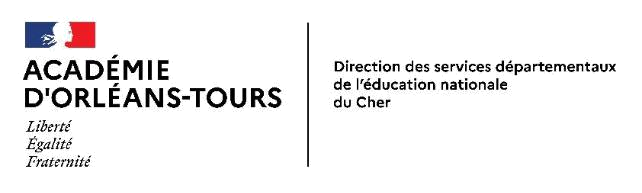 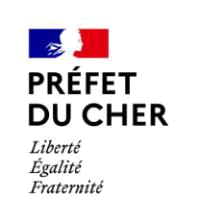 De l’Engagement et des SportsSubventions MILDECADéclaration sur l'honneurCOVID 2021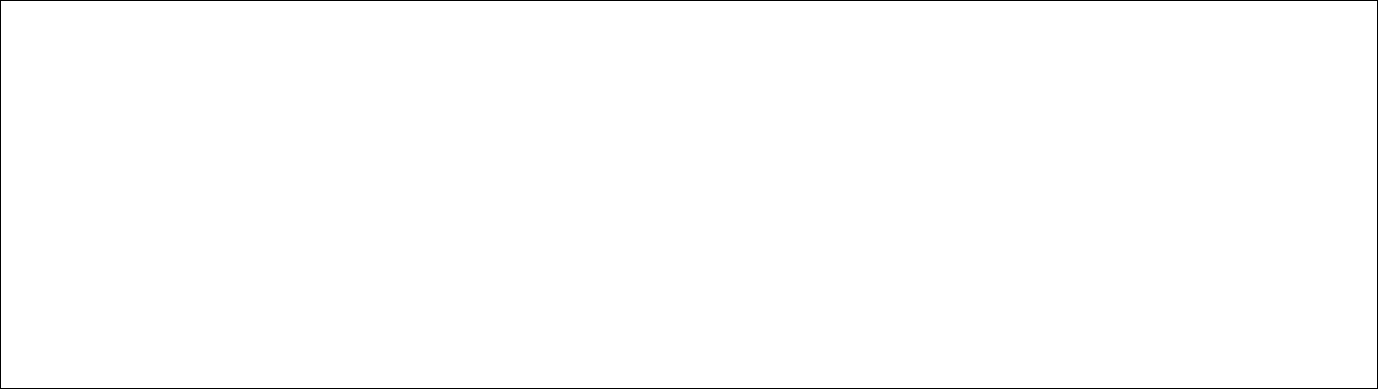 Dénomination de l'association bénéficiaire de la subvention MILDECA Cher 2021 :................................................................................................................................................................Sigle : ..............................................................	Numéro SIRET : .......................................................Adresse du siège social : ........................................................................................................................Je soussigné(e), (nom et prénom)............................................................................... représentant(e) légal(e) del'association sus nommée *, déclare que l'association n'a pas été en mesure de mener à terme le projet ou l'action faisant l'objet d'une subvention de .........................€ allouée par la préfecture du Cher en 2021 en raison des mesures prescrites dans la gestion de la sortie de la crise sanitaire issues du décret n°2021-699 du 01 juin 2021.Le projet ainsi financé prévoyait les actions suivantes (rappel succinct du projet 2021) :................................................................................................................................................................................................................................................................................................................................................................................................................................................................................................................................................................................................................................................................................................................................................................................................................................Actions n'ayant pas pu être mises en œuvre :................................................................................................................................................................................................................................................................................................................................................................................................................................................................................................................................................................................................................................................................................................................................................................................................................................Coût des actions non réalisées :................................................................................................................................................................................................................................................................................................................................................................................................................................................................................................En cas de non-exécution ou d’exécution partielle de l’action en 2021, en raison des mesures prescrites dans le cadre de la crise sanitaire issues du décret n°2021-699 du 01 juin 2021, les crédits alloués en 2021 doivent être employés :soit pour mener à bien l'action prévue, qui fera donc l’objet d’un report en 2022,soit en complément d'une action projetée en 2022 dans le cadre du nouvel Appel à projets et qui serait alors renforcée par ce reliquat de crédits 2021.Fait à .........................................., le ......................	Signature du représentant légalet cachet de la structuresi le signataire n'est pas le représentant statutaire ou légal de l'association, joindre le pouvoir ou mandat – portant les signatures du représentant légal et de celle de la personne qui va le représenter – lui permettant d'engager celle-ci